CALENDARIO  de EVALUACIONES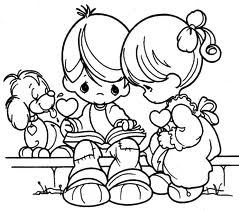 Profesor Jefe:      Andrea Cabrera                                              Curso: 7AMes:    Mayo– 2023Virtud del mes: Amistad CALENDARIO  de EVALUACIONESProfesor Jefe:      Eduardo Galleguillos                                            Curso: 7BMes:    Mayo – 2023Virtud del mes: Amistad CALENDARIO  de EVALUACIONESProfesor Jefe: Teresa Jorquera                                                 Curso: 8AMes:    Mayo – 2023Virtud del mes: Amistad CALENDARIO  de EVALUACIONESProfesor Jefe: Camila Barra                                                   Curso: 8BMes:    Mayo – 2023Virtud del mes: Amistad CALENDARIO  de EVALUACIONESProfesor Jefe: Kamila Rodríguez                                             Curso: I medio AMes:    Mayo – 2023Virtud del mes: Amistad CALENDARIO  de EVALUACIONESProfesor Jefe: Andrea Vergara                                              Curso: I medio BMes:    Mayo – 2023Virtud del mes: Amistad CALENDARIO  de EVALUACIONESProfesor Jefe: Paulina Flores                                             Curso: II medio AMes:    Mayo – 2023Virtud del mes: Amistad CALENDARIO  de EVALUACIONESProfesor Jefe:    Paolo Dellepiane                                           Curso: II medio BMes:    Mayo – 2023Virtud del mes: Amistad CALENDARIO  de EVALUACIONESProfesor Jefe: Mabel Chaparro                                           Curso: III medio AMes:    Mayo – 2023Virtud del mes: Amistad CALENDARIO  de EVALUACIONESProfesor Jefe: Iván Henríquez                                              Curso: III medio B Mes:    Mayo – 2023Virtud del mes: Amistad CALENDARIO de EVALUACIONESProfesor Jefe: Claudia Atenza                                         Curso: IV medio AMes:    Mayo – 2023Virtud del mes: Amistad CALENDARIO  de EVALUACIONESProfesor Jefe: Juan Blanco                                            Curso: IV medio BMes:    Mayo – 2023Virtud del mes: Amistad LUNESMARTESMIÉRCOLESJUEVESVIERNES1Feriado23Matemática control 3Números enterosHistoriaRevisión cuaderno: tareas en clasesOA 1 Y OA 2: VIDEO: EVOLUCIÓN DEL SER HUMANO- MAPA: CONTINENTES, OCÉANOS Y TEORÍAS DE POBLAMIENTO- PAG 31: RELACIÓN DEL SER HUMANO CON EL ENTORNO- RETROALIMENTACIÓN PRUEBA UNIDAD 0- PAG 35: REVOLUCIÓN NEOLÍTICA- MARCO ESPACIAL PRIMERAS CIVILIZACIONES: MAPA- PAG 52 Y 53: ENTORNOS QUE POSIBILITAN EL ASENTAMIENTOPrueba:OA 2: LAS PRIMERAS CIVILIZACIONES45891011Celebración día del estudiante12Cambio de actividad: Actividades de convivencia escolar15161718MatemáticaIntroducción en enteros, adiciones, sustracciones y problemas19222324Biología:PruebaUnidad 1: (OA 5) Tipos de microorganismos y sistema inmune25FísicaPrueba OA 1 Fuerza26293031Biología:Actividades acumulativasActividades en clases: guías de laboratorio1 de Junio2 de JunioLUNESMARTESMIÉRCOLESJUEVESVIERNES1Feriado234Lengua y Literatura	Unidad 1: El héroe y la heroína- Textos seleccionados de la unidad 158MatemáticaOA 1 Números enterosFísicaExposición móvil de energía	OA 9 de 6° básico91011Celebración día del estudiante12Cambio de actividad: Actividades de convivencia escolar-15161718BiologíaPrueba selección múltipleUnidad 1OA 05 Microorganismos  19222324252629Física FuerzaOA 130 INGLÉS:UNIT 3 HEALTHY LIVING LIKES AND DISLIKES311 de Junio2 de JunioLUNESMARTESMIÉRCOLESJUEVESVIERNES1Feriado234MatemáticaPruebaNúmeros enteros (+,-,x,/)	OA 1589HistoriaREVISIÓN CUADERNO: TAREAS EN CLASESVIDEO: LEGADOS Y TRADICIONES- VIDEO: LA CAÍDA DEL IMPERIO BIZANTINO- PAG 31: INDULGENCIAS- VIDEO: EL DESCUBRIMIENTO DE AMÉRICA EN 22 MINUTOSHistoria	PRUEBA UNIDAD 1	OA 2 Y OA 3: EDAD MODERNA10QuímicaOA 12 modelos atómicos deDemócrito, Dalton, Thomson, Rutherford y Bohr 11Celebración día del estudiante12Cambio de actividad: Actividades de convivencia escolar151617BiologíaPrueba de selección múltipleUnidadN°1OA 02Célula1819UNIT 2 SUPERLATIVES GIVING DIRECTIONS22232425262930311 de Junio2 de JunioLUNESMARTESMIÉRCOLESJUEVESVIERNES1Feriado234589MatemáticaUnidad 1: Operatoria números enterosContenido	Ejercicios combinados con números enteros. Resolución de problemas10FísicaPruebaenergía y electrizaciónQuímicaOA 12Modelos atómicos de: Demócrito, Dalton, Thomson, Rutherford y Bohr11Celebración día del estudiante12Cambio de actividad: Actividades de convivencia escolar1516INGLÉS:UNIT 2 SUPERLATIVES GIVING DIRECTIONSArtes Visuales:Cita PictóricaContenido	Cita Pictórica: el paisaje, sus tipos, elementos del lenguaje visual, artistas nacionales y sus obras.1718BiologíaPruebade selección múltiple Unidad 1 OA 02Célula 1922232425262930HistoriaUnidad 2 OA 3  Características del estado moderno311 de Junio2 de JunioLUNESMARTESMIÉRCOLESJUEVESVIERNES1Feriado234MatemáticaControl 1Operatoria en Q589Feria Vocacional Panoramia10MatemáticaEvaluación personal	Números Racionales11Celebración día del estudiante12Cambio de actividad: Actividades de convivencia escolar15FísicaPrueba	Ondas16HistoriaPRUEBA UNIDAD 1OA 1, OA 3 y OA 8: CONFORMACIÓN ESTADO-NACIÓN EN EUROPA, AMÉRICA, CHILETecnologíaMedios de Recolección de InformaciónContenido	Medios para recolectar información en proyecto TEC, encuestas, entrevistas y observacionesTaller de Ciencias:Presentación proyecto	Cuidado del medio ambiente17HistoriaREVISIÓN CUADERNO: TAREAS EN CLASESContenido	VIDEO: ABDICACIÓN DE O´HIGGINS- LECTURA 1- LECTURA 2-LECTURA 3-LECTURA 4- TABLA RESUMEN18BiologíaPrueba de selección múltiple 	OA 02evolución y biodiversidadQuímicaPrueba configuración electrónica19Matemática Control 2Potencias en Q2223242526INGLES:UNIT 2 HOME SWEET HOMEMatemáticaControl 3Introducción álgebra2930311 de Junio2 de JunioLUNESMARTESMIÉRCOLESJUEVESVIERNES1Feriado234Matemática Control 1Operatoria en Q589Feria Vocacional Panoramia10FísicaPruebaContenido	Ondas11Celebración día del estudiante12Cambio de actividad: Actividades de convivencia escolar15QuímicaPrueba configuración electrónica16TecnologíaMedios de recolección de informaciónMedios para recolectar información en proyecto TEC, encuestas, entrevistas y observaciones17MatemáticaEvaluación personalNúmeros racionales Lengua y Literatura Evaluación  lectura y contenidoOA 3, OA 7, OA 8 y OA 1218BiologíaPrueba de selección múltiple 	OA 02evolución y biodiversidad19MatemáticaControl 2Potencias en Q2223242526MatemáticaControl 3	Valorización29HistoriaUnidad 2 OA 3 Surgimiento del estado-nación30311 de Junio2 de JunioLUNESMARTESMIÉRCOLESJUEVESVIERNES1Feriado234589Feria Vocacional Panoramia10FísicaPruebaMovimiento11Celebración día del estudiante12Cambio de actividad: Actividades de convivencia escolar1516TecnologíaInvestigación TEC y Carta GanttMateriales TEC, propiedades de los materiales, los plásticos y sus características, nuevos materiales TEC, los metales y sus características17Lengua y LiteraturaUnidad 1- DemianOA 3, OA 8 y OA 12MatemáticaUnidad 1: Recta numérica y caracol pitagóricoEntrega de trabajo18MatemáticaUnidad 1: Números irracionales y propiedades de las raícesNúmeros irracionales y propiedades de las raícesBiologíaModelo didáctico ''Neurona''	OA 1: Presentación de modelo didáctico de la neurona19222324252629HistoriaEXPOSICIÓNUnidad 2 OA 4 Segunda guerra mundial3031InglésWritten test.OA 2, 12, 16: First conditional, prefixes, unit vocabulary, reading and listening comprehension1 de Junio2 de JunioLUNESMARTESMIÉRCOLESJUEVESVIERNES1Feriado2MatemáticaConstrucción de irracionales con regla y compásOA 134589Feria Vocacional Panoramia10MatemáticaNúmeros irracionalesOA 111Celebración día del estudiante12Cambio de actividad: Actividades de convivencia escolar15TecnologíaInvestigación TEC y Carta GanttMateriales TEC, propiedades de los materiales, los plásticos y sus características, nuevos materiales TEC, los metales y sus característicasFísicaPruebaMovimiento1617BiologíaModelo didáctico ''Neurona''OA 1: Presentación modelo didáctico de la neurona18Lengua y LiteraturaUnidad 1 DemianContenido	OA 3, OA 8, OA 121922232425262930HistoriaEXPOSICIÓNUnidad 2 OA 4 Segunda guerra mundial31InglésWritten test.OA 2, 12, 16: First conditional, prefixes, unit vocabulary, reading and listening comprehensionBiología	Prueba escrita: Sistema nerviosoOA 1: Características y descripción del sistema nervioso1 de Junio2 de JunioLUNESMARTESMIÉRCOLESJUEVESVIERNES1Feriado2Ensayo N° 2 PAESCompetencia lectoraFISICA: PROYECTO, COEVALUACIÓN, AUTOEVALUACIÓN3Ensayo N° 2 PAESCompetencia matemática458Seminario de Filosofía OAa.Prueba de contenidos: Platón y Aristóteles9Feria Vocacional Panoramia10LENGUA Y LITERATURA:DON QUIJOTE UNIDAD1 OA1 OA6 OA2 OA811Celebración día del estudiante12Cambio de actividad: Actividades de convivencia escolar15CIENCIAS PARA LA CIUDADANÍA:INFOGRAFÍA “CAMBIO CLIMÁTICO”OA3 IMPACTO DEL CAMBIO CLIMÁTICO EN ECOSISTEMAS DE CHILEELECTIVO LÍMITES DERIVADAS E INTEGRALESBloque 3:TRABAJO EN CLASES SOBRE GRÁFICA DE FUNCIONESDOMINIO Y RECORRIDO1617Filosofía OA 1Entrega de maqueta e informe: Alegoría de la Caverna1819Filosofía OA 1 muestra pública Alegoría de la CavernaBIOLOGÍA CELULAR Y MOLECULAR:Transporte CelularOA 2 Prueba escrita acerca de los tipos de transporte celular(positivo, activo, osmosis)Electivo Límite, derivadas e integrales, bloque 2Evaluación individualFunciones: Dominio, recorrido, valorización, gráfica, composición e inversa22Ciencias para la  Ciudadanía:Presentación Cambio Climático en ChileOA 3 Exposición oral sobre la infografía.2324INGLÉS EVALUACIÓN SUMATIVA UNIT 2 FRIENDSHIP25MATEMÁTICA:UNIDAD 0 PROBABILIDADES, REGLA DE LA PLACE, TIPOS DE PROBABILIDADES.262930Educación ciudadanaUnidad 2	OA 2 Disertación sobre acceso a la justicia311 de Junio2 de JunioLUNESMARTESMIÉRCOLESJUEVESVIERNES1Feriado2Ensayo N° 2 PAESCompetencia lectoraFISICA: PROYECTO, COEVALUACIÓN, AUTOEVALUACIÓN3Ensayo N° 2 PAESCompetencia matemática458Lengua y LiteraturaEvaluación Quijote P1Evaluación Don Quijote, parte 1Seminario de Filosofía OAa.Prueba de contenidos: Platón y Aristóteles9Feria Vocacional Panoramia1011Celebración día del estudiante12Cambio de actividad: Actividades de convivencia escolar15ELECTIVO LÍMITES DERIVADAS E INTEGRALES bloque 3:TRABAJO EN CLASES SOBRE GRÁFICA DE FUNCIONESDOMINIO Y RECORRIDO1617Filosofía OA 1Evaluación sumativaPlatón: Alegoría de la caverna. La República, libro VII1819Filosofía OA 1Muestra públicaPlatón: Alegoría de la caverna. La República. Libro VIIElectivo Límite, derivadas e integrales, bloque 2Evaluación individualFunciones: Dominio, recorrido, valorización, gráfica, composición e inversa2223InglésPrueba Unidad 2Friendship2425MatemáticaUnidad 1: ProbabilidadesRegla de La Place, tipos de probabilidadesEducación ciudadanaUnidad 2	OA 2 Disertación sobre acceso a la justicia262930311 de Junio2 de JunioLUNESMARTESMIÉRCOLESJUEVESVIERNES1Feriado2Ensayo N° 2 PAESCompetencia lectora3Ensayo N° 2 PAESCompetencia matemática4Ensayo N° 2 PAESElectivo seleccionado58Ciencias para la ciudadaníaVideo presentación ''Riesgos socio naturales en Chile''OA 3: Análisis de riesgos socio naturales en Chile a través de una video presentación9Feria Vocacional Panoramia1011Celebración día del estudiante12Cambio de actividad: Actividades de convivencia escolar15Filosofía. OAd.Prueba de contenidos. Platón y Aristóteles.Ciencias de la saludOA 3: Prueba escrita sobre el mecanismo fisiológico del sueño y sus características generales.1617Lengua y Literatura	El perfume, Unidad 1OA 1- OA 518Matemática: Matemática financiera	Liquidaciones de sueldo, créditos e IPC1922232425INGLÉS EVALUACIÓN SUMATIVAHIGH FLYERSEducación ciudadanaunidad 2 OA 2 Medios de comunicación y su impacto en la opinión pública262930311 de Junio2 de JunioLUNESMARTESMIÉRCOLESJUEVESVIERNES1Feriado2Ensayo N° 2 PAESCompetencia lectora3Ensayo N° 2 PAESCompetencia matemática4Ensayo N° 2 PAESElectivo seleccionado589Feria Vocacional Panoramia10Ciencias para la ciudadaníaVideo presentación 'Riesgos socio naturales en Chile'OA 3: Análisis de riesgos socio naturales ocurridos en Chile11Celebración día del estudiante12Cambio de actividad: Actividades de convivencia escolar15Ciencias de la saludOA 3: Prueba escrita sobre el mecanismo fisiológico del sueño y sus características generales.Lengua y LiteraturaUnidad 1- El perfumeOA 1- OA 51617Filosofía. OAd.Prueba de contenidos: Platón y Aristóteles.Ciencias para la ciudadanía	Riesgos naturales y antrópicos en ChileOA 3: Evaluación escrita sobre los riesgos ocurridos en Chile (Exposiciones grupales)181922232425Educación ciudadanaunidad 2 OA 2 Medios de comunicación y su impacto en la opinión pública2629InglésEssayContenido	Definong and non-definong relative clauses.30311 de Junio2 de Junio